По данным табл. 8 определить равнодействующую сил избыточного давления на 1 пог. м. (нормально к плоскости чертежа) поверхности ABC. Найти угол наклона линии действия сил избыточного давления воды на поверхность ABC. В расчётах принять h = 1,5 м, r = 0,5 м.Таблица 8№задания.Форма поверхности ABC34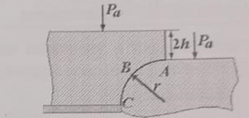 